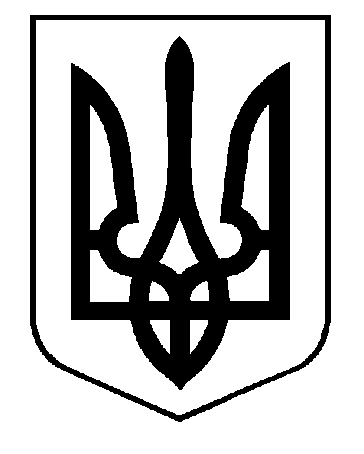 УКРАЇНАВИКОНАВЧИЙ КОМІТЕТСАФ’ЯНІВСЬКОЇ СІЛЬСЬКОЇ РАДИ ІЗМАЇЛЬСЬКОГО РАЙОНУ ОДЕСЬКОЇ ОБЛАСТІРІШЕННЯ10 листопада  2022 року									 № 220Про внесення змін до  списку осіб, якимнадаються або відмовлено в наданнісоціальних послуг за місцем  проживанняна безоплатній основі в Саф‘янівській територіальнійгромаді, затвердженого рішенням виконкому від 17.12.2021№ 182       Відповідно до Закону України «Про соціальні послуги», статті 34 Закону України «Про місцеве самоврядування в Україні», постанов Кабінету Міністрів України від 01.06.2020 р. № 587 «Про організацію соціальних послуг», від 03.03.2020 р. № 177 «Деякі питання діяльності центрів надання соціальних послуг», розглянувши протокол засідання Комісії з розгляду заяв громадян про надання соціальних послуг особам похилого віку, особам з інвалідністю та сім'ям, які опинились у складних життєвих обставинах Саф'янівської сільської ради Ізмаїльського району Одеської області від 06.11.2022 р. № 2, виконавчий комітет Саф’янівської сільської ради Ізмаїльського району, Одеської областіВИРІШИВ:Внести зміни до списку осіб, яким надаються або відмовлено в наданні соціальних послуг за місцем  проживання на безоплатній основі в Саф’янівській територіальній громаді, ( надалі – Список) шляхом  :Виключення зі  Списку осіб у зв’язку з вибуттям з наступних причин :1. Дамаскін Петро Миколайович, 19.11.1945р.н., с. Багате, вул. Центральна, 35 (смерть)2. Чорний Захарій Григорович, 04.09.1943 р.н., с. Першотравневе, вул. Лиманська, 62 (смерть)3. Карайванський Дмитро Анатолійович, 23.10.1957р.н., с. Кам'янка, вул. Миру,3/1 (вибув) - (Комунальна установа Суворівської селищної ради Ізмаїльського району, Одеської області  «Територіальний центр надання соціальних послуг»).4. Бужилова Надія Дорофіївна, 17.02.1945 р.н., с. Каланчак, вул. Бесарабська, 49 (смерть)5. Котович Валентина Георгіївна, 16.03.1951 р.н., с. Броска,  пр. Репіна, 28 (відмова від отримання соціальних послуг)6. Блізнак Ганна Федорівна, 29.01.1937 р.н., с. Лощинівка, вул. Бесарабська, 16 (смерть)7. Руденко Тетяна Костянтинівна, 19.06.1952 р.н., с. Саф'яни, вул. Грушевського, 92 (відмова від отримання соціальних послуг).Включення до Списку осіб, яким надаються послуги :1. Рогожа Марія Миколаївна, 04.10.1950 р.н., с. Комишівка, вул. Ізмаїльська, 1502. Марінова Надія Андріївна, 21.09.1945 р.н., с. Багате, вул. Південна, 673. Волкова Надія Гергіївна, 09.02.1939 р.н., с. Лощинівка, вул. Суворова, 444. Волошина  Раїса Іванівна, 31.10.1958 р.н., с. Лощинівка, вул. Гагаріна, 292. Директору Центру соціальних служб  Саф’янівської сільської  ради (Брусовій М.В.):2.1. Зняти з обслуговування осіб згідно зп.п.1.1 пункту 1 цього рішення;2.2. Укласти договір з особами про надання соціальних послуг відповідно до чинного законодавств згідно з  п.п.1.2 пункту 1 цього рішення.3. Контроль за виконанням цього рішення покласти на заступника сільського голови з питань діяльності виконавчих органів  Саф’янівської сільської ради Ізмаїльського району Одеської області.Саф’янівський сільський голова                                                    Наталія ТОДОРОВА.